ПРОГРАМА ДІЯЛЬНОСТІ КАМ’ЯНСЬКОЇ ЦБСНА 2022 РІКм. Кам’янське, 2022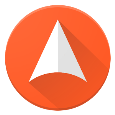 Вільний доступ до публічної, культурної, соціально значимої інформації, ресурсів Інтернету, сервісів електронного урядування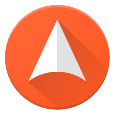 Просування читання та книги, створення та підвищення ефективності системи інформування про літературу, залучення зацікавлених інституцій для промоції читання в місцевій громадіПідвищення якості соціокультурної роботи: бібліотека – місце для зустрічей, занять власними справами, захоплень, розвитку інтересів мешканців громади, як третє місце у місцевому просторіПокращення фізичних та віртуальних бібліотечних просторів, комунікаційного креативного простору, вдосконалення цифрового контенту, інструментів та послугБібліотека – майданчик взаємодії соціально активних мешканців, інформаційна підтримка навчання технологіям соціального партнерства, проектній, фандрейзинговій діяльностіЗбереження краєзнавчих документів, поширення краєзнавчих знань, створення власних краєзнавчих ресурсів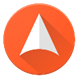 Місія:Бути простором знань, які формують цінності для суспільства.       Задоволення потреб жителів міста в інформації, знаннях, дозвіллі, спілкуванні (комунікації) через якісний інформаційний супровід, сервісність та комфортний фізичний і віртуальний простір. Сприяння підвищенню якості життя, стабільному та економічному зростанню території.                                       Функції бібліотек:інформаційнаосвітнякультурнасоціальнакомунікативнадозвіллєвакомпенсаторна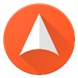 Пріоритети:Адміністративно-територіальна реформа                    Он-лайн діяльність бібліотек в умовах пандеміяПрофесійний розвиток бібліотекарівРозбудова мережі партнерів                                                     Пріоритети 2022рокуНа державному рівні:2018 – 2027 рр. -  Десятиріччя української мови300-річчя від дня народження Григорія Сковороди2013–2022 рр. – Міжнародним десятиріччям зближення культур; 2022 – 2032 рр. – Міжнародне десятиріччя мов корінних народівВсесвітня столицея книги – 2022 м. Гвадалахара (Мексика)На регіональному рівніФестиваль сучасної української поезії «Материк»Регіональний корпоративний бібліотечний портал «ДніпроКультура»Електронний корпоративний краєзнавчий каталог «Дніпропетровщина»Електронний каталогWeb-сайт ДОУНБ “Бібліотечна Дніпропетровщина»Регіональна компанія «Читаємо разом»Всеукраїнська акція «Бібліотека українського воїна»УДК – перспективне планування роботи на 2019-2023 рр.Проектна діяльністьНа міському рівніБюджет участі 2022Авторські бібліотечні проекти«Цифрова освіта» Конкурс відео «Сковорода від А ло Я»: до 300-річчя Г. СковородиПрофесійні онлайн зустрічі «На гостини до колег»Краєзнавчий диктантІI. РОЗВИТОК БІБЛІОТЕЧНОГО ПЕРСОНАЛУ. УПРАВЛІННЯ ЦБС                 III. ОРГАНІЗАЦІЙНО - МЕТОДИЧНА РОБОТАІY. ІНФОРМАЦІЙНО – МАРКЕТИНГОВА ДІЯЛЬНІСТЬV. ІНФОРМАЦІЙНО-БІБЛІОТЕЧНІ РЕСУРСИVI. ІНФОРМАЦІЙНО-БІБЛІОГРАФІЧНЕ ЗАБЕЗПЕЧЕННЯ КОРИСТУВАЧІВ.БІБЛІОТЕКА ЯК ІНФОРМАЦІЙНИЙ ЦЕНТР                 VII. CОЦІОКУЛЬТУРНА ТА ПОПУЛЯРИЗАЦІЙНА ДІЯЛЬНІСТЬVІІІ. РЕКЛАМНО – ІМІДЖОВА ДІЯЛЬНІСТЬ БІБЛІОТЕКИIX. КЛУБИ ЗА ІНТЕРЕСАМИ. ЛЕКТОРІЇ. ШКОЛИ. КУРСИ.КОНСУЛЬТАЦІЇКІЛЬКІСНІ ПОКАЗНИКИ РОБОТИ ЦБС№Зміст роботиФорми і напрямкиОбсягТермін виконанняВиконавці1.2.3.4.Координація і кооперування діяльності бібліотек ЦБС Підвищення рівня професійної компетентності співробітниківФормування інтелектуальної культури фахівців ЦБСФормування бібліотечних традицій в ЦБС, соціальний розвиток колективуЗагальні наради колективуВиробничі наради із структурними підрозділамиЗасідання Ради при директоріОбласні заходи:ШколиНарадиСемінариСемінари-тренінгиКурсиЗаходи з підвищення кваліфікації за планом методичного відділу:СемінариТренінги«Вітаємо»:«55 років -	Бібліотека-філія №1»«35- Бібліотека-філія №9»Всеукраїнський день бібліотекВсеукраїнський день працівника культури та майстрів аматорського мистецтваКорпоративні вечіркиВітаємо ювілярів Щорічне обстеження і диспансеризаціяВнесення змін до колективного договору22422123134111129І, ІІІ кв.ЩомісяцяІ – ІІ квІІ кв.ІV кв.І-ІV кв.І-ІV кв.І кв.І-ІV кв.І-ІV кв.ІІІ кв.ІV кв.ІІІ кв.ІV кв.ІV кв.І, ІV кв.І-ІV кв.Денисюк Л.А.Денисюк Л.А.Денисюк Л.А.Шушура Л.А.Денисюк Л.А.Дорофеєва Т.В.Ревко Л.А.Шушура Л.А.Шушура Л.А.Шушура Л.А.Іванюженко Н.В, Голікова Л.Г.Денисюк Л.А.Денисюк Л.А.Денисюк Л.А.Шушура Л.А.Зміст роботиФорми і напрямкиТермін виконанняВиконавці 1. Інформаційно-аналітична діяльністьАналіз стану бібліотечного обслуговування населення структурними підрозділами ЦБС;Інформаційно – аналітичний огляд  «Бібліотеки Дніпродзержинська: Рік 2021»: презентація-візуалізація Методичний моніторинг:ЦМБ ім. Т.Г. Шевченка, відділ абонементаЕкспертно-діагностичний аналіз діяльності: Бібліотека-філіал №5ВиїздиМетодична і практична допомога бібліотечним установам з питань організації роботи та різних напрямків популяризації літератури;Підготовка матеріалів про діяльність публічних бібліотек містаВиконання запитів ДОУНБ, Департаменту з гуманітарних питань міської ради, відділу культури та інших організаційсіченьлютийлипеньчервень20 виїздів протягом рокупротягом рокупротягом рокуметодичний відділметодичний відділметодичний відділметодичний відділметодичний відділметодичний відділметодичний відділметодичний відділ2. Безперервна освіта бібліотечного персоналу Участь у роботі обласних семінарів, творчих лабораторій:«Методична робота в умовах викликів сучасності: професійний діалог у колі однодумців»: ХХ обласна онлайн квітнева школа для методистів«Сучасні тенденції у краєзнавчому ресурсі бібліотек для дітей»: семінар   «Технології формування читацької активності: вітчизняний та світовий досвід промоції читання»: засідання обласного клубу «Професіонал»«Національні традиції – у молодіжному тренді»: обласний вебінар«Безбар’єрний бібліотечний простір: ресурси, сервіси, можливості»: обласний вебінар«Бібліотека для дітей: модернізація діяльності, пошук нових ідей і рішень»: семінар«Краєзнавча діяльність сучасної публічної бібліотеки: нові ідеї, інноваційні технології, партнерські проекти»: обласна онлайн травнева школа керівника-менеджера«Основні напрямки планування роботи бібліотек на 2023 рік: обласна нарадаКурси підвищення кваліфікації бібліотекарівКурси підвищення кваліфікації працівників бібліотечних закладів, які обслуговують дітейМіські семінари, майстер-класи:«Проблеми екології та функція  бібліотеки у вихованні  екологічної культури громади »: семінар-практикумЦикл тренінгів «Інструментарії сучасного бібліотекаря: нетрадиційні рішення«Crello – графічний онлайн-редактор»«Створюємо  відео: як залишитися в тренді в двадцять першому столітті»«Уроки фотошопу»Онлайн обмін досвідом:«Професійна мобільність та спроможність до змін: бібліотеки в умовах карантину»«Бібліотека в соціальних мережах, або «А що ми тут робимо»«Залучити, повернути, утримати: ефективні способи залучення міської громади в бібліотеку»«Формула ефекту: використання в бібліотеках сервісу Ютуб»Стажування:«У бібліотеці новий співробітник»Навігація в ІнтернетМоніторинг сторінок бібліотек ЦБС в соціальних мережах «Методист інформує – читайте»: інструкції, інформації, методичні листівки по електронній пошті «Натхнення з  мережі Інтернет»Участь та навчання  на Всеукраїнських семінарах, тренінгахУчасть у онлайн конференціях, акціях що проводить УБА          Професійний конкурс:«БібліоНіка»квітеньквітень-травеньчервеньII кв.III кв.листопадтравеньлистопад14 – 25 березеня11-12квітняквітеньберезеньчервеньлютийлютийтравеньвересеньжовтеньпротягомрокуI-IV протягомрокупротягом рокуIII кв.методистбібліотекарі, що обслуговують дітейбібліотекарі, щообслуговують дітейбібліотекарі, що обслуговують юнацтвобібліотекарі, що обслуговують юнацтвозаступник директорадиректор ЦБСдиректор ЦБСбібліотекарі-бібліографи   бібліотекаріметодичний відділметодичний відділметодичний відділ,Інтернет-центрметодичний відділІнтернет-центрметодичний відділметодичний відділметодичний відділметодичний відділметодичний відділметодичний відділметодичний відділметодичний відділметодичний відділметодичний відділ3. Популяризація і впровадження інновацій-   Узагальнення бібліотечного досвідуІнформаційне поле фахівця:«Територія професіонала»Бібліотечний сайт«Колегам» (оновлення матеріалів)Інноваційна мозаїка:Вивчення  та впровадження інноваційних форм і методів роботи бібліотек міста, України, зарубіжжяViber - консультації«Порадимо. Допоможемо. Навчимо»Професійні онлайн зустрічі«На гостини до колег»Коледж на колесах:Взаємовідвідування заходів, що проводять бібліотеки, творчий обмінI-IV кв.I-IV квI-IV квI-IV кв.листопадпротягом рокуметодичний відділметодичний відділметодичний відділметодичний відділметодичний відділметодичний відділ,працівники ЦБС4. Видавнича діяльність (розробка методичних рекомендацій, інструкцій, положень, програм, сценаріїв масових заходів)«Не загубіть знаменну дату»                          «Бібліофлешка» Матеріали на допомогу підвищення фахового рівня бібліотекарів (2)I - IV кв.I кв.II – III кв.методичний відділметодичний відділметодичний відділ5. Участь у організації і проведенні соціологічних дослідженьВсеукраїнське соціологічне дослідження «PROF визначення молоді»Всеукраїнське соціологічне опитування «Світ ловив мене, та не впіймав…»                   (до 300-річчя з дня народження                          Г. С. Сковороди)методичний відділметодичний відділметодичний відділ№п\пЗміст роботи Форми і напрямки ОбсягТермінвиконанняВиконавці1.Вивчення соціально – економічного оточення бібліотекиДоповнення даних картотеки соціально – економічного профілю районуІ – ІY кв.ЦМБ,ЦДБф № 1 - 92.Вивчення користувачівЕкспрес-опитування Кошик запитівАнкетуванняАналіз читацьких формулярівАналіз ресурсного  потенціалу бібліотеки, його відповідності потребам  жителів мікрорайонуВсеукраїнське соціологічне дослідженняВсеукраїнське опитуванняВсеукраїнський моніторингНа яких заходах ви хотіли б побуватиЯке у вас хобі? Чи згодні надати свої роботи для публічної виставки?Чи читаєте Ви на нічЯк і що читають наші діти?Я хочу прочитати …Книга, яка мене вразилаЯ ходжу до бібліотеки щоб…Банк читацьких ідейВаші творчі вподобання? Які засідання мистецької студії: «За покликом душі!» ви хотіли б відвідати?»Які книги ви б хотіли взяти в бібліотеці?Рейтинг періодичних виданьЯких письменників із категорії «Короновані словом - 2022»  ви читали? Які твори?Хто читає у бібліотеціВаш вибір: рейтинг періодичних видань;Незадоволений попит в бібліотеці: аналіз факторів його виникнення;Ваші пропозиції, побажання, зауваженняPROF визначення молоді»Сучасний стан краєзнавчої діяльності бібліотек України для дітей Світ ловив мене, та не впіймав…    (до 300-річчя з дня народження  Сковороди)   Мультимедійні технології у спектрі професійних навичок сучасного бібліотекаряНезадоволений читацький попит на сучасну українську книгу в бібліотеках для дітей1111505050503011110002007550111-й кв.1-2 кв.2-й кв.3-й кв.лютий2-й кв2-й кв.Протягом року1-й кв.1-IV кв1-й кв.ВересеньПротягом рокуПротягом рокуБерезеньВересень2-й кв3-й кв.Б-ф.7Б.ф1Б.ф.3Б.ф.3Б.ф.5,6Б.ф.9Б.ф.9Б.ф.4Б.ф.2Б-ф.1Б-ф.1,3Б-ф.1ЦБСБ-ф.7ЦБС, ю/вЦБС, ю/вДорофеєваДорофеєва№Зміст роботиФорми і напрямкиОбсягТермін виконанняВиконавці1.Бібліотечні фонди:комплектування фонду:придбати літ-ри (всього)в т.ч. (примірників) длядорослихдітей3000I-IV кв.15001500ЦМБ, ЦДБ,ф. №2-9I-IV кв.I-IV кв.2.Передплата періодичних виданькількість назв (всього)журналів Українигазет Українимісцевих, обласних5428266ЦМБ, ЦДБ,ф. №2-9- // -3.Організація акційБлагодійна акція "Даруйте книги з любов’ю!"«Подаруй бібліотеці книгу»Акція «Подаруй книгу бібліотеці – врятуй її від забуття»«Подаруй бібліотеці книгу з сімейної бібліотеки»«Книга – кращий подарунок» до міжнародного дня дарування книгЩедрий вівторокФ. №8ЦМБ, ЦДБ,ф. №2-9ф. №1юнацький відділЦМБЦДБ4.Списання як інструмент розвитку фонду:Списати всього (примірників) в т. ч.         для дорослихдітей23000200003000ЦМБ, ЦДБ,ф. №2-95.Організація та використання бібліотечних фондів. Розкриття бібліотечних фондів у відкритому доступі з метою ініціювання запитів користувачівВикористання жанрової розстановки фонду з метою представлення найбільш запитуваної літератури.Тематичні полиці:Книжкова викладка «Моя країна — Україна» до Дня Соборності УкраїниВикладка одного автора «Юрій Винничук — аптекар душ» до 70-річчя Ю. ВинничукаКнижковий глобус А.Шклярського(110 р.д.н.)Чоловіча позиція Олександр ГаврошКраєзнавчі події: Федір Ісаєв(100 р),Валентин Бурхан (85 р), О.Чегорка (65 р)-митці нашого міста«Нашій Дніпропетровщині – 90!»Леонід Глібов – український Езоп»(до 195 річчя з дня народження)"Ізабель Абеді :німецька подруга українських дівчат" (до 55-р. від д.н. письменниці)Книжкова викладка «Тато може все, що завгодно» до Дня батькаТематична викладка «English Day» до Міжнародного дня англійської мовиКапосні книжки Іана ВайброуУкраїна і Європа:Разом у майбутнє»(до Дня Європи)«Характерник  української  дитячої  літератури»(85 років від дня народження Володимира Григоровича Рутківського)«Тільки рвучи серце і стікаючи кров'ю,                                                                                                                                      можна написати геніальні речі.»(100 років від дня народження Анатолія Андрійовича Дімарова)  Михайло Стельмах – класик, якого любили за правду(110 років від дня народження Михайла Панасовича Стельмаха )Авторська викладка «Закон братів Капранових» до Дня народження братів КапрановихТематична викладка «Чому являєшся мені у сні?» до Дня народження І. ФранкаЧоловіча позиція.Сергій ГридінЛітературний Олімп України.Галина Малик"« Життя належить людству і епохам!»(до115 річчя Олени Теліги)"«Від Київської Русі до Української держави»"Брати Капранови – майстри  слова"(55 років від дня народження Дмитра Віталійовича Капранова  та Віталія Віталійовича Капранова)Патріарх  українського  гумору(100 років від дня народження Павла Прокоповича Глазового)«Козацька слава»(до дня українського козацтва)«Книжкові спокуси осені»;"Готуємось до школи - читаєм по складах"Авторська викладка «Сад божественних пісень» до 300-річчя Г. СковородиВикладка одного автора «Діаманти міледі Роздобудько» до 60-річчя І. Роздобудько«Голгофа голодної смерті» (до Дня пам’яті жертв голодоморів та політичних репресій)"Чарівниця із  Швеції"(115 років від дня народження Астрід Анни Емілії Ліндгрен) Книжкові виставки:Виставка-інсталяція «Від доторку пера до книги у ваших руках» до Дня ручного письмаВиставка-панорама "Україна - соборна країна"Книжкова виставка «Янголи незалежної України» до Дня пам’яті Небесної СотніВиставка-лотерея «З любов’ю, бібліотека» до Дня Святого Валентина«Коханню всі віки покірні» - виставка жіночих романів до Дня святого Валентина"Юрій Винничук – фантаст, містифікатор,батько українського чорного гумору» (до 70 річчя з дня народження Винничука)"«Мова. Культура. Нація» (до Дня рідної мови)"Кобзарю, знов до тебе я приходжу…"(до Дня народження Т. Шевченка)Виставка-пригода книг жанру фантастики «Маю скафандр – готовий до мандр» до Дня космонавтикиВиставка-інсталяція «1941-1945: ніколи знову» до Дня пам’яті і примиренняІван Малкович-творець А-БА-БА-ҐА-ЛА-МА-ҐА""Наш земляк Олег Майборода"«Швидка допомога» випускникам: словники, довідники, енциклопедії«Не зів’януть маки пам’яті» (до Дня пам’яті і примирення) «Світ крилатих мешканців землі»(до Міжнародного дня птахів )Виставки-портрети:«Тому і став я сіячем…»(до 110-річниці М.СтельмахаВиставка-інсталяція «105 років місту Кам’янському» до дня надання Кам’янському статусу містаНезалежна і єдина -наша мати Україна«Незалежні, бо вільні духом» (до Дня незалежності України)«Місто довжиною в життя»  (до Дня міста Кам'янського)«Найцінніший скарб»(до Міжнародного  дня дружби)"Королю  жахів - 75"(75 років від дня народження Стівена Едвіна Кінга)Виставка-роздум "Право на дорослість" ( до 55-р. від д.н. польської письменниці М. -К. Пекарської)Тематична виставка «Налякай своєю начитаністю» до Хеловіну«Не бійся заглянути у словник» (До Дня української писемності та мови)"Жіноча проза в  вітчизняній  літературі – Ірен  Роздобудько"(60 років від дня народження Ірен Роздобудько)"Життя  як  легенда- « …Світ ловив  мене  та не спіймав"(300 років від дня народження Григорія Савича Сковороди)Виставка-дослідження "Гетьман Пилип Орлик і його Конституція" ( до 350 р. від д.н.)Виставка-портрет "Український Сократ" ( до 300 р. від д.н. Г. Сковороди)«Розкриваємо фонд читального залу»:«Соборна. Вільна. Неподільна. Моя Україна» (історико-літературна виставка до Дня Соборності)«Реквієм за Небесною Сотнею» (виставка-пам’ять до Дня Героїв Небесної Сотні)Духовний код нації» (до Дня української писемності і мови)«День гідності, свободи і надії» (до Дня Гідності  і Свободи)I кв.I кв.I кв.I кв.I кв.I кв.I кв.I кв.II кв.II кв.II кв.II кв.II кв.II кв.II кв.III кв.III кв.III кв.III кв.III кв.III кв.III кв.III кв.III кв.III кв.III кв.IVкв.IVкв.IVкв.IVкв.I кв.I кв.I кв.I кв.I кв.I кв.I кв.I кв.II кв.II кв.II кв.II кв.II кв.II кв.II кв.II кв.III кв.III кв.III кв.III кв.III кв.III кв.III кв.IVкв.IVкв.IVкв.IVкв.IVкв.IVкв.I кв.II кв.IV кв IV квЦМБ(абонемент)ЦМБ(абонемент)ЦДБЦДБЦДБф. №1ф. №2ф. №8ЦМБ(абонемент)ЦМБ(абонемент)ЦДБф. №2ф. №7ф. №7ф. №7ЦМБ(абонемент)ЦМБ(абонемент)ЦДБЦДБф. №2ф. №3ф. №7ф. №7ф. №7ф. №9ф. №8ЦМБ(абонемент)ЦМБ(абонемент)ф. №5ф. №7ЦМБ(абонемент)ф. №8ЦМБ(абонемент)ЦМБ(абонемент)ф. №1ф. №2ф.№5ф. №7ЦМБ(абонемент)ЦМБ(абонемент)ЦДБЦДБф. №1ф. №1ф.№4ф. №9ЦМБ(абонемент)ЦДБф. №1ф. №1ф. №4ф. №7ф. №8ЦМБ(абонемент)ф.№5ф. №7ф. №7ф. №8ф. №8ЦМБЦМБЦМБЦМБ 6.Інформування користувачів про нові надходження до бібліотекиДень нової книги: «Літературні новинки»«Нові! Яскраві! Цікаві!» Полиця–реклама «Читач сказав: «Здорово!»Викладка дарованої літератури «Найкраще – бібліотеці»I-IV кв.I-IV кв.I-IV кв.I-IV кв.ф. №3ф. №4ф. №5Аб7.Виявлення лакун у фонді окремих видань на допомогу освітнім програмам.Замовлення по картотеці доукомплектуванняВивчення нових шкільних програм з літератури з метою виявлення нововведених творів та їх наявності у фондах бібліотекиI-IV кв.ЦМБ, ЦДБ           ф. №1-98.Перегляд у відкритому доступі галузевих розділів літератури –з метою виявлення мало запитуваної і застарілої за змістом  літературиПерерозподіл літератури з відкритого доступу до книгосховищI-IV кв.ЦМБ, ЦДБ           ф. №1-99.Соціальний фактор захисту бібліотечних фондів:Ø Забезпечити збереження книжкового фонду в процесі його використання, як матеріальної та духовної цінностіØ Санітарно – гігієнічні заходи	Плановий переоблік бібліотечного фондуІндивідуальна робота з читачами: телефонні нагадування, поштові листівки, відвідування боржників, SMS – повідомленняАкція «День прощення боржників»Стабілізація і реставрація, обезпилювання фондів.Відновлення пошкоджених документів, ксерокопіювання втрачених і пошкоджених сторінок.II-IV кв.I-IV кв.I-IV кв.I-IV кв.ЦМБ(юнацький)ф. №5ЦМБ, ЦДБ           ф. №1-9ф. №5ЦМБ, ЦДБ           ф. №1-910.Система каталогів і картотекПоповнення і редагування ♦  Алфавітного каталогуСистематичного каталогу♦  Редагування та поповнення картотекВідкриття нових рубрик:90 років від дня народження В. Сіренка 300років від дня народження Сковороди30003000500I-IV кв.ЦМБ, ЦДБ           ф. №1-911.Упровадження УДК в практику роботи ЦБСОрганізації, ведення, редагування, пересистематизування СК і впровадження в них змін і доповнень до УДКпересистематизування фонду згідно таблиць УДКоформлення роздільників УДКперегрупування фондівпересистематизування фондів книгосховищСтворення Макета систематичного каталогу згідно з Робочими таблицями класифікування за УДК6000ф. №1ф. №1ф. №1ф. №1, ф. №4ЦМБ12.Регіональний проєкт "Електронний каталог"Поповнення бази даних електронного каталогу2000I-IV квЦМБ13.Проєкт "Мобільна бібліотека"Наповнення віртуальних книжкових полиць з зображенням книг з QR-кодами100I-IV квЦМБ14.Робота за програмою Українського інституту книгиІнформування користувачів про нові надходження до бібліотеки«Який він (вона) –письменник (иця) від "А" до "Я"?» : літературне досьє. «Пересувна бібліотека: книги від УІК»Онлайн-проєкт "Книга_що_оживає"Проєкт «Book Time» разом з ТРК "МІС"Авторський медійний проєкт «Топ#прочитання» разом з радіостанцією TopRadio 104.4 FM - Кам'янське Книжкова хвиля від УІК-2: Проєкт 100 хвилин з новою книгою: нотатки бібліотекаряПроєкт "Новий рік з УІК"Перегляд літератури «Читати – завжди ОК !»Публікації ФБ під кришмітками книга_від_УІК"Тиждень книги «Сучасні автори - сучасним дітям»Інформаційні години «Завітай у світ книжковий, дивовижний і казковий»КНИЖКОВИЙ ЧЕЛЕНДЖ за книгами Українського Інституту книги!Цікаві факти про письменників чиї твори увійшли в перелік книг від УІК # письменники_ТЕКА_УІКРух "Книга по колу". Колекція книжок для «читачів усіх мастей» курсуватиме бібліотеками містаРеклама нових книг на телебаченніЩовівторка у програмі «Культурний ранок» на  «ТОП сторінці» знайомство мешканців міста книгами від УІК.На сторінках фейсбук, інстаграм, на радіо, телебаченні, сайті та блозі бібліотеки за хештегом #місто_читає #УІК збиратимуться відгуки вражень щодо прочитаних книжок, буктрейлери, відео, інтерв’ю, рекомендації, слайд-шоу тощоЧитацькі вівторки: онлайн-публікацію на сторінці «Бібліотека на Шевченка» про книги, отримані за програмою поповнення бібліотечних фондів від УІКI-IV квI-IV квI-IV квф. №3ЦДБф. №5ф. №5ЦМБ(абонемент)	ЦМБЦМБ, ЦДБ           ф. №1-9ЦДБЦМБЦМБЦМБ, ЦДБ           ф. №1-9ЦМБЦМБ, ЦДБ           ф. №1-9№Зміст роботиФорми і напрямкиОбсягТермін виконанняВиконавці1.2.Робота з каталогами та картотекамиБібліотека посередник між місцевою владою та громадськістюВедення й редагуванняСистематична картотека статей:поповнення новими матеріалами з міських, обласних та всеукраїнських періодичних виданьвилучення застарілих карток Систематичний краєзнавчий каталог:розпис статей з міських газет та розстановка карток до каталогупоповнення фактографічної краєзнавчої картотекиОбласний електронний краєзнавчий каталог «Дніпропетровщина»:поповнення матеріалами з місцевих газет «Событие», «Город 5692», «Любимый город»Відображення документів про діяльність органів місцевого самоврядування в СКК у рубриці«Управління нашим містом»Висвітлення та оновлення інформації на сайті бібліотеки у рубриці  «Статистика по місту»:«Населення»«Економіка міста»«Культура»«Медицина»«Освіта»Видавнича діяльністьСерія інформаційних листівок «Спішимо ознайомити…»:для міського центру соціальних служб для молоді;управління у справах сім’ї та молоді міської ради;відділу з питань сприяння реалізації молодіжної та внутрішньої політики міської ради Інформаційні куточки:«Бібліотека інформує» 30030300122222212444I-ІV кв.//   --   ////   --   //щомісяцяI-ІV кв.I-ІV кв.I-ІV кв.ЦМБ, відділ електронно-б/ф інф-ції, всі бібліотеки-філіїЦМБ, відділ електронно-б/ф інф-ції//   --   //ЦМБ, відділ електронно-б/ф інф-ції, бібліотеки-філіїЦМБ, відділ електронно-б/ф інф-ціїЦМБ, юн. відділ//   --   //ЦМБ, всі бібліотеки-філії3.Бібліотека і правова інформаціяЗабезпечення прозорості рішень державних та місцевих органів владиІнформаційна підтримка органів владиІнформування та просвітницька робота серед населенняЗбирання, зберігання та надання у користування документів з питань діяльності місцевих органів;Поповнення новими матеріалами рубрик  у СКС«Трудові правовідносини»«Захист та підтримка вимушено переселених осіб»«Державні пільги учасникам АТО»6I-ІV кв.  I-ІV кв.ЦМБ, всі бібліотеки-філіїВідділ електронно-б/ф інф-ції, бібліотеки-філії4.Соціально-побутова інформаціяПослуги е-урядування: допомога у пошуку роботиоформленні комунальних платежівкупівлі квитківзахисті прав споживачівотриманні довідок  щодо годин прийому, телефонів, адрес різних закладів тощоПоповнення електронної папки «Адресно-довідкова інформація по місту»Відображення нових матеріалів на сайті бібліотеки та СКС«Державні гарантії учасникам АТО та вимушеним переселенцям»«Пенсійне забеспечення»«Житлово-комунальне господарство»4I-ІV кв.I-ІV кв.I-ІV кв.      ЦМБ, всі бібліотеки-філії4.Соціально-побутова інформаціяПослуги е-урядування: допомога у пошуку роботиоформленні комунальних платежівкупівлі квитківзахисті прав споживачівотриманні довідок  щодо годин прийому, телефонів, адрес різних закладів тощоПоповнення електронної папки «Адресно-довідкова інформація по місту»Відображення нових матеріалів на сайті бібліотеки та СКС«Державні гарантії учасникам АТО та вимушеним переселенцям»«Пенсійне забеспечення»«Житлово-комунальне господарство»4I-ІV кв.I-ІV кв.I-ІV кв.ЦМБ, відділ електронно-б/ф інф-ції   5.6.6.7.Бібліотечне краєзнавствоІнформаційна діяльністьБібліографічна діяльністьБібліотека в ІнтернетіОбласний портал «ДніпроКультура»Написання статей до порталуЦикл краєзнавчих розвідок «Чиє ім`я носить твоя вулиця?»«Вулиця Ф. Бульбенка» «Вулиця О. Какалюка» «Вулиця В. Бурхана»Інтерактивна  пізнавальна гра:«Старі-нові назви вулиць Кам’янського»Міні-екскурсії  АРТ-галереєю – «Картини кам’янчанина Є. Лебедєва»:груповііндивідуальніМузейною кімнатою – «Дух минулої доби»груповііндивідуальніСтворення відео екскурсії по бібліотечній        АРТ-галереїКвест«Краєзнавчий портрет міста»Година історії  «Велична постать Прометея»Еко-подорож«Зеленими стежками рідного краю»Виставка-ювілей «Символ міста – «Прометей» (до 100 – річчя відкриття пам’ятника)Віртуальна  виставка:«Федір Ісаєв:співець Придніпров’я» (до 100-річчя автора/19.02.1922)Краєзнавчий диктантСканування краєзнавчих книгТижні інформації:«Сучасні автори - сучасним дітям»  «Завітай у світ книжковий, дивовижний і казковий» Дні нової книги : « Літературні обновки для книгоманів » «Новинкін день» «Літературні новинки» Інформаційні години:«Про дива і таємниці природи – чарівниці» «Мрійники, що змінили світ» Огляди книгКнижковий мікс "Улюблений письменник-Всеволод Нестайко" Літературний гід "Моя улюблена серія"10+Літературний гід "Моя улюблена серія"8+Книжковий коктейль"Відкрий для себе світ української літератури" Бібліотерапевтичний рецепт "Книги про особливих дітей" Вибуховий книжковий мікс "Незрівнянний містер Дал"« Його книги для всіх, кому любий сміх»(до 100 річчя Павла Глазового) «Ці книги надійшли до нас за програмою УІК»«І оживає забута книга в руках читача»«Читати – завжди ОК !» Літературне дефіле «Осінні історії для друзів»  «Фантазерка на ім’я Астрід» (до 115-ї річниці з дня народження А.Ліндгрен)«Його захоплення – писати дітям» (до 85-річчя Е. Успенського)«Письменник-реаліст Михайло Стельмах»(До 110 річниці с дня народження) Літературний деліжанс «Нам з книгою призначена зустріч»«Чарівний світ Пауле Мааре»(до 85-річчя від дня народження)Огляди періодики« Чудова преса на всі інтереси»«Читання із задоволенням»«Прес -круїз – журнальними  островами» ( до дня  журналіста) Бібліографічні довідки З них за допомогою ІнтернетДні бібліографії:«Бібліографічні мандри»«Бібліографія-навігатор в світі книг» Популяризація бібліотечно-бібліографічних знань:«Кмітливі дослідники енциклопедій»Бібліографічна гра "Місія агента Нишпорки"«Читацька академія»«Тисяча мудрих сторінок» ( пізнавальна література) Друкованні виданняКраєзнавче видання«Календар знаменних і пам’ятних дат Кам’янського на 2023 рік»Бібліографічний покажчик:«Завжди живе і чути знову святе Шевченкове слово»Індивідуальні рекомендаційні списки читання Групові рекомендаційні списки:"Книга, літо і я" (учням 2 – 4 кл.) «Літні канікули з  книгою» (для 5 - 9 кл.)«Книги –ювіляри 2022 року» Інформаційні листівки «Знаменні та памятні дати Кам’янського на 2022рік»«Вихідні – пора читання»«Нові світи…»  Інформаційні списки нових надходжень Інформаційний буклет"Класики світової літератури. Читаємо влітку" Листівки-презентації «Соло улюбленої книги»Серія шорт-листів"Відкриваємо нові імена" Закладки:Розробка закладок для книг (авторських, серійних, тематичних, від УІК)Рекламні закладки "Відродження традицій"«Найкращі книжки світу»  «Свіжі книжкові новинки» Робота з тематичними електронними файлами та папками актуальної інформації:Тематичні папки:«Історичне минуле Карнаухівки» «Ліки навколо нас»  «Шляхи, які ми обираємо» (профорієнтація) "Пам'ятники нашого міста""Здоровий спосіб життя""Українська вишивка"Електронні тематичні папки:«Кам’янське: історія та сучасність»«Природа краю»«Письменники краю»«Художники краю»«Знай наших!»«Говори українською правильно»«Біль природи - турбота твоя» «Життя і творчість видатних людей» «Українські письменники» «Сторінками історії  Кам'янського» "Новорічна майстерня""Мати - берегиня роду""Бібліотерапія""Інфоковід"Сайт бібліотеки та власні сторінки в Facebook.com:Інформаційне поповнення  рубрик бібліотечного сайту та сторінки «Бібліотека на Шевченка» в FacebookЗнайомство з книжковими новинками на сайті та власних сторінках в FacebookГрупові інформування через соціальну мережу «Facebook»:краєзнавчі групи – «Моє Кам’янське», «Цікавинки Кам’янського», «Позитивне Кам’янське», «Розумне місто Кам’янське», «Карнаухівка історична. Старі фото, історії, легенди…»освітянські групи – «Освітяни  Кам’янського», «Все для вчителя», «На флешку вчителю»Індивідуальні інформування  користувачів на їх  електронну адресуНадання допомоги користувачам  бібліотеки у пошуку електронних версій книг, відсутніх в фонді у вигляді паперових носіївНадання послуг громаді з цифрової освіти2111142042011221114551411122211111111111111118504501322421112951   41141104954411111111111111111111ІІ,IV кв.ІV кв.ІІ кв.      І кв.вересеньІ-IV кв.//  --  //ІІI кв.Березень    ІІ,ІІI кв. червень, липеньсіченьлютийвересеньІ-IV кв.березеньтравеньвересеньІ-IVкв.березеньквітеньжовтеньсічень,лютийжовтеньжовтеньлистопадлистопадтравеньІІІ кв.червеньберезеньчервеньжовтень    листопадгрудень ІI кв.І кв.груденьІІІ квІІ кв.червеньІ-IV кв.жовтеньІ-IVкв.лютий, вересеньберезень,жовтеньІ-IV кв.І, IV кв.ІІІ кв..ІІ кв.І-IV кв.травеньІІ кв.ІІ кв.І-IV кв.квітеньжовтеньІ-IV кв.квітеньІ-IV кв.І-IV кв.    І-ІІ кв.II кв.І-ІІ кв.І-IV кв.І-IV кв.//  --  ////  --  ////  --  ////  --  ////  --  //І-IV кв.//  --  ////  --  //І-IV кв.//  --  ////  --  //І-IV кв.//  --  ////  --  ////  --  ////  --  //ЦМБ, відділ електронно-б/ф інф-ції//  --  ////  --  ////  --  ////  --  //ЦМБ, відділ електронно-б/ф інф-ції          //  --  //ЦМБ, відділ електронно-б/ф інф-ції//  --  //ЦМБ, всі бібліотеки-філіїЦМБ, відділ електронно-б/фф. №5ф. №5ф. №3ф. №4ф. №8ф. №3ф. №3ЦДБЦДБЦДБЦДБЦДБЦДБф. №2ф. №2ф. №2ф. №3            ф. №3ф. №5ф. №5ф. №6ф. №6ф. №9ф. №2ф. №2ф. №7ЦМБ, всі бібліотеки-філіїЦМБ, б/ф. відділюн. відділЦДБЦДБф. №2ф. №4ЦМБ, відділ електронно-б/ф інф-ціїф. №9ЦДБ, ф. №3, 5,8ЦДБф. №6ф. №9ЦМБ, відділ електронно-б/ф інф-ціїф. №3ф. №3ф. №8ф. №8ф. №4ф. №7ЦДБЦДБф. №3ф. №3ф. №1ф. №2ф. №2ф. №8ф. №8ф. №8відділ електр.-б/ф інф-ції//  --  ////  --  //ф. №3,8ф. №3ф. №3ф. №3ф. №3ф. №8ф. №8ф. №8ф. №8всі вдділи ЦМБЦМБ, бібліотеки-філії//  --  ////  --  //ЦМБ, бібліотеки-філії//  --  ////  --  //№п/пТематикаФормиКатегоріякористувачівТермінвиконанняВиконавці1.2022 рік оголошено роком збереження природи та живого миру в УкраїніХвилини роздумів "Цінуй природу, бережи довкілля"Екологічна мандрівка «Всі рослини і тварини вкрай потрібні для людини»            дітидітиII кв.II кв.ф.№8ф.№32.День Європи в УкраїніВіртуальний фреш «Каунас (Литва) і Еш-Сюр-Альветт (Люксембург) – культурні столиці Європи 2022»Віртуальна мандрівка «Евристична мапа Європи»Книжкова шухляда"Сучасні письменники Європи"«Україна і Європа: Разом у майбутнє»Європейський день мов «На побачення з Європою»Пізнавальна експедиція «Українці, що змінили світ» Година інформації «Україна це Європа»Віртуальна глобус-мандрівка «Найдивовижніши музеї світу:  французька весна»Бібліоглобус «Євросоюз – дізнайся більше»Онлайн – круїз  «Подорожуємо ЄвропоюмолодьдітидітимолодьдітидітидоросліюнацтводітидітиII квII квII кв.II кв.III кв.II кв.II кв.II кв.II кв.II кв.ЦМБ, ч/зЦДБЦДБф.№2ф.№3ф.№5ф.№6ф.№7ф.№8ф.№93.До 90 річчя створення Дніпропетровської областіКраєзнавча година «КраєМагія: для всіх і кожного»Екологічна подорож  «Сторінками Червоної книги Дніпропетровщини»Туристичний дайджест «Незвичайна ДніпропетровщинаП'єдестал пошани "Велич особистості: Січеславщина"Краєзнавча мозаїка «Рекорди Дніпропетровщини»Поетична світличка «Дніпропетровщина – поетичний край»Літературно-музичне свято «Мій край – моя земля»діти, доросліюнацтводітидітидітидітидоросліI кв.I кв.I кв.I кв.I кв.I кв.I кв.ф.№4ЦМБ, юн.ЦДБЦДБф.№7ф.№8ф.№94.Розвиток правовоїсвідомості і правовоїкультури населенняПравова допомога. Консультація онлайн-юристаКіноклуб Docudays UA «Прометей»«Школа виживання»«Абетка правової мудрості або  права й обов’язки»Правова година  «Наше право – щасливе дитинство»Правова година у стилі казки «В одному казковому королівстві»Правова заплутанка «Подорож країною закону»доросліюнацтвомолодьюнацтводітидітидітидітиI- IV кв.I- IV кв.I- IV кв.IV квIV кв.IV кв.IV кв.IV кв.ЦМБ, ч/зЦМБ, юн.відЦМБ, юн.відф.№2ф.№3ф.№4ф.№5ф.№85.Питання українськоїдержавності,української культури,забезпечення історичної та духовної  спадщини  Скайп-єднання «Соборна мати- Україна, одна для всіх, як оберіг» Історичний урок єднанняГодина єднання «В день злуки візьмемось за руки»Патріотична година «Великий день єднання»Історико-патріотичний урок «Соборністьдуш єднає Україну»Пізнавальна година «Україна єдина і соборна»Година пам’яті «Згадаємо юність, що згоріла у Крутах» Відео-урок " Подвиг і Трагедія» Історічні паралелі «Герої Крут та Майдану»Урок пам’яті «Свічки плакали в скорботі»:  до Дня героїв Небесної Сотні      Урок мужности «Хто за свободу вийшов проти смерті, тому немає смерті на землі» Година мужності «Обирай свободу»Портрети героїв (за книгою «Небесна Сотня»)Патріотична година «Герої не вмирають»Шок-урок «Чорнобиль в цифрах: плач мертвої зони»Урок-роздум «Дзвони Чорнобиля»Екологічний екскурс «Чорний  біль  над  білим світом» Історична година «Українські остарбайтери: доля і пам’ять» Вечір-спогад« Ми йшли до тебе, Перемого!»Зустріч-спогад «Розкажу тобі про війну» 
Естафета слави «Вічний вогонь - пароль мужності» Поетична година «Нам жити і пам’ятати» Читання вголос «До подвигу героїв доторкнися» Історичний екскурс "Знову білим цвітом вкрилися сади і знов приходить свято Перемоги" Історичний екскурс «Подвиг на віки» (До дня памяті та примирення) Правова година «Конституційні права людини починаються з прав дитини» Конкурс «Конституція для всіх: i великих, i малих» Відеоперегляд "Оберіг нашої державності"Патріотична година «Вчимося бути    громадянином» Патріотична гра "Січеславщина -колиска героїв і талантів" (до Дня Незалежності України) Година державності «Це нашої історії рядки» Ексрес-подорож «Я частинка своєї країни, Україною зветься вона»Година державності "З неба і сонця наш прапор ясний"Патріотична година «У рідному краї і серце співає» «Шана за подвиг, вдячність за мир!» (День захисників та захисниць України)Патріотична година «Герої в нашій пам’яті назавжди!» Голосні читання «Про козаків читаємо, сміливими зростаємо» Історичний екскурс "Козаки -характерники"Урок мужності "Увійшли у безсмертя"( до Дня українського козацтва, Дня захисників та захисниць України) Час веселих випробувань «Ти – козак! Ти –вояк! Не здолать тебе ніяк»Літературні пригоди з перешкодами "Як малі козаки на Січ ходили"(до Дня українського козацтва) ЦДБПатріотична година «Славетні шляхи українського козацтва»Урок-дискусія «Події, що змінили долю України» (День Гідності та Свободи)Година державності "Незламна духом Україна"(День Гідності та Свободи) Естафета слави «Гідні бути Українцями»Урок мужності «Україна – країна нескорених» Історична доповідь « Так знищували твій народ» Година-реквієм «Чорна сповідь: Кам’янський вимір трагедії»Урок-шок «Свіча Голодомору не загасне…» Година-реквієм «Скорботна свічка пам’яті святоїГодина пам’яті «Щоб душа ця загублена спокій знайшла…»  (до Дня пам’яті жертв Голодоморів)юнацтводітидіти, юнацтводітидітидітимолодьдітиюнацтводітидітиюнацтвоюнацтвоюнацтводітидітиюнацтвомолодьдорослі,юнацтводорослідітидітидітидіти дітидіти,юнацтвомолодьдітидітидітидітидітидітидітиюнацтвоюнацтвомолодьдітиюнацтводітидітидітимолодьюнацтводітиюнацтвоюнацтвоюнацтводорослі, молодьдітидітидорослі,молодьI кв.I кв.I кв.I кв.I кв.I кв.I кв.I кв.I кв.I кв.I кв.I кв.I кв.I кв.II кв.II кв.II кв.II кв.II кв.II кв.II кв.II кв.II кв.II кв.II кв.II кв.II кв.II кв.II кв.II кв.ІІІ кв.ІІІ кв.ІІІ кв.ІІІ кв.ІV кв.ІV кв.ІV кв.ІV кв.IV кв.IV кв.IV кв.IV кв.IV кв.IV кв.IV квIV кв.IV кв.IV кв.IV кв.IV квIV квЦМБ, юн.ДБф.№3ф.№4ф.№5ф.№6ЦМБ, юн.ф.№3ф.№4ф.№3ф.№5ЦМБ, юн.ф.№6ф.№9ф.№5ф.№6ф.№7ЦМБ, юнф.№2ф.№1ф.№3ф.№4ф.№5ф.№8ф.№9ф.№2ф.№5ф.№8ф.№9ЦДБф.№3ф.№7ф.№8ф.№9ф.№1ф.№2ф.№5ф.№6ф.№8ф.№9ЦДБЦМБ, юн.ЦМБ, юн.ЦДБф.№3ф.№9ЦМБ, юн.ф.№2ф.№5ф.№9ЦМБ, ч/з6.   Популяризація української мови, української та світової літературиГра "Мовні родзинки для кмітливої дитинки"(до Дня рідної мови) Музично-поетичний вечір "Українська мова - мудрості основа" Мовознавча подорож «Мов джерельна вода рідна мова моя» Година-роздум "Кращої ніж рідна мови не буває» Мовна ігротека "Мови доторкнемось серцем" Бібліомандрівка «Магія читання українськоюМовна сага «Слово рідне серцю мило»  Літературний мікс «Пригоди української книжки»Скоромовний батл «Великий день єднання»Інтерактивна вікторина «В Україні проживаєш, а чи мову її знаєш?" Книжкове асорті «Звучи, моя мово чарівна» Ігра-випробування «Мовознавчі цікавинки»Година мовознавства «Рідна мова – то великий дар»Проект «Українська книга: перезавантаження»Всеукраїнський тиждень дитячого читання – 2021Літературне відкриття «Нові імена в українській літературі»Літературна вітальня «5 зірок для Ізабель Абеді»Літературний портрет «Прикутий до страждань світу» : до 80-річчя В. Яворівськогодітиюнацтводітидітидітидітидітидітидітидітидітидітидітидітидітидітидітиюнацтво I кв.I кв.I кв.I кв.I кв.I кв.IV кв.IV кв.IV кв.IV кв.IV кв.IV кв.IV кв.I- IV квI кв.II кв.I кв.IV кв.ЦДБф.№2ф.№3ф.№5ф.№8ф.№9ф.№3ЦДБф.№4ф.№5ф.№6ф.№8ф.№9ЦДБЦДБ,ф.№1-9ЦДБф.№5ф.№97.Т.Г. ШевченкаЛітературний вечір «Тарасове слово – то правда жива»Літературна година «Об’єднаймося ж, брати мої!»Конкурс читців Non – stop «Єднаймо душі словом Кобзаря»Година поезії «Для нас Тарас – це Україна, і самостійна і єдина»
Нон-стоп «Я читаю Кобзаря»Огляд літератури «Величний дар Шевченкового слова»Літературний вечір  «Як би зустрілися ми знову»  (кохані жінки Т. Шевченка)молодьюнацтводіти,юнацтводітидорослідітиюнацтвоI кв.I кв.I кв.I кв.I кв.I кв.I кв.ЦМБ, ч/зф.№2ф.№5ф.№6ф.№7ф.№8ф.№98.Письменники- ювіляри Літературний діліжанс «Чарльз Діккенс – найвеличніший романіст своєї епохи»Літературний портрет «Микола Куліш - мистець Розстріляного Відродження» (до 130-річчя від дня народженняЛітературна година «Духовний суверенітет Олега Ольжича» (до 115- річчя від дня О. О. Кандиби (1907-1944), українського письменника, науковця, політичного діячаЮвілейна вітальня "Корифей українського гумору Павло Глазовий»: до 100 з дня народження«Елексір радості від Г. Касдепке» : 50 років від дня народження  "Чоловіча позиція"(50 років Олександру Гаврошу Вечір-портрет «Життя її коротке і яскраве і сповнене великих справ!»: до 115-річчя Олени Теліги«Ювіляр з Країни Книг»: Є.Гуцало 85 років(on-line) Мандрівка у казку«Хто на гостини зранку йде, той чинить дуже мудро…»  (до 140-річчя з дня народження А. Мілна)Інформаційний вісник (on-line) «Особистість. Філософ. Педагог»(до 300-річчя з д.н. Г. Сковороди)Літературний портрет «Письменник-реаліст Михайло Стельмах»
(До 110 річниці с дня народження )«Веселий, щирий та казководобрий» (85 років від дня народження Е. Успенського)Літературно-історичний портрет «Життя  як  легенда»: 300 років від дня народження Григорія СковородиТворчий портрет «Талант щедрий і веселий»: 85 років від д. н. В. РутківськогоЛітературна гра "Один за всіх і всі за одного" (до 220 річчя з д.н. О.Дюма)Літературна мандрівка "Благословенні ви, сліди, мандрівника Сковороди" (до 300р. від д.н. Г. Сковороди)Літературна година  «Подруга дітей та надія дорослих»: до 115-річниці Астрід Ліндгрен «Григорій Сковорода: із часу – до вічності..» (до300-річчя  від дня народження  Григорія Сковороди (1722-1794), українського філософа, поета, музиканта, педагогамолодьмолодьмолодьдітидітиюнацтвоюнацтводітидітиюнацтвоюнацтводітимолодьдітидітидітидітиюнацтвоI кв.IV кв.III кв.II кв.II кв.I кв.III кв.I кв.I кв.IV кв.II кв.III кв.IV кв.II кв.II кв.IV кв.IV кв.II кв.ЦМБ, ч/зЦМБ, ч/зЦМБ, ч/зЦДБЦДБф.№2ф.№2ф.№4ф.№5ф.№5ф.№6ф.№7ф.№7ф.№8ф.№8ф.№8ф.№9ЦМБ, ч/з9. Регіональний проект«Читаємо разом»«Письменники короновані словом»Огляд-мандрівка творами письменника «Юрій Андрухович – знакова фігура сучасної літератури»Літературне розслідування «Гімназист розплутує справу…» (серія книг А.Кокотюхи)Читацька конференція «Мої літературні уподобання» (за творами А.Кокотюхи, Л.Дашвар, С.Талан, В.Шкляра)Віртуальна виставка «Андрій Кокотюха – дітям»Висиавка квест «По горячих слідах: детективні історії від Андрія Кокотюхи»Казкотерапія «Читаємо разом казки Галини Вдовиченко»Відеоогляд «5 хвилин з… Детективом Андрія Кокотюхи»дорослідітидорослідітидітидітимолодьІІІ кв.II кв.III кв.II кв.I кв.III кв.II кв.ЦМБ,ч/зЦДБф.№1ф.№3ф.№8ф.№4ф.№510.КраєзнавствоКраєзнавчий диктант (до Дня міста)Пішохідні екскурсії Верхньою колонією«Європейський слід в історії міста» Подорож віртуальним трамваєм  «Кінцева зупинка -   Бібліотека»   Проект «Віварт» «В мене пульсує Кам’янське»Презентація YouTube-каналу "БібліоЧат Кам'янЧат" Краєзнавчий променад «Проспекти Кам’янського»Подорож на історичному експресі"Історія Кам'янського через об'єктив"Кам'янський хронограф: Час, події,   люди (20-50 рр)Краєзнавча подорож «Знайомтесь – вулиця Менделєєва» Кам’янський вікенд «Наше місто – наша гордість)Краєзнавчий трамвайчик «Пізнавай своє місто»On-line фотогалерея «ЗаКАДРи своє місто» («Камянське: від минулого до сьогодення»)Краєзнавчий альманах «Лоцмани краю»Вернісаж «Художня палітра  Кам’янського»Краєзнавчий марафон  "Кам'янське – від минулого до сьогодення"діти, молодьдорослі, молодь, дітимолодьмолодьдітидітидітидітидорослідорослідітидітидітидітидітиIІІ кв.I- IV кв.ІІ кв.III квІІ кв.ІІ кв.ІІ кв.III кв.ІІI кв.III кв.I-IV кв.III кв.I кв.I кв.III кв.ЦМБ, ЦДБ,ф.№1-9ЦМБ, ч/зЦМБ, ч/зЦМБ, юн.ЦДБЦДБЦДБЦДБф.№2ф.№3ф.№4ф.№5ф.№7ф.№7ф.№911.Питання охорони довкілля, формування екологічної культури, гармонійних відносин людини з природоюМультимедійна презентація «Велична ріка Дніпро»Екологічний дайджест «Бережи довкілля»Екологічна подорож «Сторінками Червоної книги Дніпропетровщини»ЕКОекскурсія не без моралі"Ти,я і все навколо"Урок екології "Квітучий сад чи сміттєзвалище"Урок екології  "Поради агента "Нуль Сміття"ЕКО-читання "Неказкові пригоди,що вчать співчуттю до природи"Година-роздум «Обличчям до природи» Урок екології «Хвилинки добрих ЄКОсправ» Екологічна мандрівка «Всі рослини і тварини вкрай потрібні для людини»     Екоосвіта «Світ відкривається допитливим»   Урок-роздум «Чорна трагедія на кольоровій землі»Мокрі естафети «Вода чарівниця, вода мандрівниця» Екологічний пікник   «Таємниці звичайного лісу»Хвилинка для роздумів "Цінуй природу, бережи довкілля"«Україна без сміття: обговорення книги Л. Ніцой "Страшне страховисько"Творча акція "Пожалій ялинки вроду, збережи живу природу"юнацтвоюнацтвоюнацтводітидітидітидітиюнацтводітидітидітиюнацтводітидітидітидітидітиIII кв.II кв.IV кв.II кв.II кв.II кв.I кв.II кв.II кв.II кв.I-IV кв.II кв.II кв.III кв.II кв.ІІ кв.II кв.ЦМБ, ч/зЦМБ, абЦМБ, юн.відЦДБЦДБЦДБЦДБф.№2ф.№3ф.№3ф.№4ф.№6ф.№7ф.№7ф.№8ф.№8ф.№812.     Формування позитивної мотивації на здоровий спосіб життя, профілактику шкідливих звичок та наркотичної залежності Поради  лікаря «Будуємо своє здоров’я» Бесіда-роздум «Знати щоб жити.   Алкоголізм підлітковий.Тютюнопаління Година спілкування «Молодіжні   проблеми сьогодні. Ігроманія Лекція «Негативні наслідки дошлюбних стосунків» Урок здоров’я «Те, що руйнує    особистість. Наркоманія. СНІД» Психотренінг «Лабіринти спілкування або Як навчитись ладнати з людьми». Година здоров’я «Шкідливі звички: міфи і факти»Актуальний діалог «Нікотин. Ціна ілюзій»Валеогодина «Здорово бути здоровим»Валеогодина «Малятко – здоров’ятко»Година порад «Антивірусна дієта»
Всесвітній день яблук «Царство яблукарство»Година здоров’я "Спорт здоров'я, спорт - це сила"Інформаційний калейдоскоп "До здоров'я через книгу"Бібліопікнік «Здоров’я – основний життєвий скарб»юнацтвоюнацтвоюнацтвоюнацтвоюнацтводоросліюнацтводітидітидітидітидітидітидітидоросліII кв.IV кв.II кв.IV кв.IV кв.III кв.II кв.I кв.IV кв.II кв.II кв.IV кв.IV кв.II кв.III кв.ЦМБ, юн.відЦМБ, юн.відЦМБ, юн.відЦМБ, юн.відЦМБ, юн.відф.№2ф.№2ф.№3ф.№3ф.№5ф.№6ф.№7ф.№8ф.№8ф.№913.     Осередок культурного життя, територія спілкуванняВсеукраїнський тиждень читанняЛекторій світової та української культури «Ренесанс»Загаьносистемна акція «Почитай мені!»Свято «Родинне коло» Родинне літературне лото  «Читаючи, перемагай!»Сімейний вікенд у бібліотеці«Читаємо. Спілкуємось. Відпочиваємо»Родинне свято «Я, мама, тато і книга»Сімейний бібліоланч «Родина велика сила» «Канікули+»:зимовівеснянілітні «Літо. Курс книжкового оздоровлення»осінніСвято врожаю:Літературний рецепт  «Царство-яблукарство»Гарбузова вечіркаДень кавуна «Спокуса для ласунчиків»: майстер-класДень Святого Миколая:Година  доброти «Святий щедрий Миколай!»Дитяче свято «Диво в ніч на Миколая»День подарунків «Святий Миколай дитям радість роздавайЛітературний ранок «Чудотворцю Миколай, ти усіх оберігай»Святковий ранок «На радість дітям, Миколай іде по світу»Майстер-класи«Скрапбукінг, квілтінг»«Великодня мозаїка» «Новорічні дива»«Паперові чудеса»Календар несподіванок:- День подарунків- День вишиванки- Міжнародний день НЛО- День бодіарту- День вінілових пластинок- День рукавиці- Всесвітній день доброти- Всесвітній день бджіл- День науки в Україні- День цукерок- День домашніх тварин- Міжнародний день чаю - День снігу- Всесвітній день шоколаду- День друзів- День краси- Міжнародний день світлофору- День Святого ВалентинаДень захисту дитиниСвято «Безмажним хай буде щастя дітей!» Святковий ігроленд «На чаріному Ігрольоті» Дитяче свято «Наше право – щасливе дитинство»Асфальтовий живопис «Світ  щасливого  дитинства»Веселий калейдоскоп «Сьогодні свято всіх малят»Флеш-моб «Мирна країна – щаслива дитина»Народні свята, традиціїВечорниці «Кажуть, що під Новий рік...»Година народознавства «Містична нічь  на Купала»Народознавчі забавлянки  «Веселі вареники»Народознавчий калейдоскоп  «Яблуком у кошик закотився СПАС»Народознавча онлайн – оповідка «Хай  уся  земля почу є- Україна колядує»Народозначі традиції «Хай  Миколай у вишиванці  розбуде  подарунком вранці»  Майстер-клас «Велікодні яйца своїми руками»Бібліоколядки «Йдемо колядувати до вашої хати»» Конкурси, розваги, ігри, вікторинидіти, юнацтвоюнацтводіти, дорослідіти, дорослідіти, дорослідіти,дорослідіти, дорослідіти, дорослідіти, дорослідітидітидітидітидітидітидітидітидітидіти, дорослідітидітидорослівсі. кат.діти, юнацтводітидітидітидітидітидоросліюнацтво,молодьдітидітидорослідіти дітидітивсі. кат.II квIV кв.II кв.II кв.II кв.II кв.II кв.II кв.II кв.I-IV кв.IV кв.III кв.III кв.IV кв.IV кв.IV кв.IV кв.IV кв.I-IV квII кв.II кв.I-IV квI-IV кв.II кв.II кв.II кв.II кв.II кв.II кв.I кв.III квI-V кв.I-V кв.I кв.I-V кв.II кв.I кв.I-IV кв.ЦБСЦМБ, аб.ЦДБ, ф.1-9ф.№3ЦМБ, аб.ф.№4ф.№5ф.№8ф.№9ЦБСЦДБф.№3ф.№8ЦМБ юн.відЦДБф.№1ф.№8ф.№9ф.№7ф.№7ф.№8ЦМБ, ч/зЦБСф.№2ф.№3ф.№5ф.№7ф.№7ф.№9ЦМБ, абЦМБ, юн.відЦДБф.№3ф.№7ф.№7ф.№8ф.№9ЦБС14.Інформаційна підтримка профорієнтації молоді «Жива книга» – знайомство молоді з представниками різних професійПрофорієнтаційний проект «Кар’єрний радник»Година профоріентації:«Престижна та, що до душі!»»(профорієнтація»юнацтвоюнацтвоюнацтвоI-II кв.I-IV кв.II кв.ЦМБ,юн. відділЦМБ,юн. відділф.№215.Сприяння соціальній інклюзії людей з особливими потребамиСпівпраця з громадською організацією «Інва-спорт» у проведенні у бібліотеці спортивних змагань: шашки, шахи, новус, дартсБібліотерапевтичний рецепт "Книги про особливих дітей"Година доброти« Милосердя й доброта – душі людської два крила!»  (до Міжнародного Дня людей з обмеж. фіз. можливостями)Творчий конкурс « А я й не знав, що можу!» ( до міжнародного Дня людей з обмеженими можливостями)Урок доброти «Долоньки доброти»Актуальний діалог "Толерантність у середовищі підлітків"дорослі,молодьдітидорослі,молодьдіти, молодьдітидітиI-IV кв.IV квIV кв.IV кв.IV кв.IV кв.ЦМБЦДБф.№2ф.№2ф.№7ф.№8№п\пЗміст роботиФорми і напрямкиОбсягТермінвиконанняВиконавці1.Виставково-стендовареклама«Бібліоновини»«Дивись! Захоплюйся! Знайомся!»«Бібліотека інформує»«Бібліотека пропонує»«Бібліотека дякує»«Бібліотека інформує»«Пропонує бібліотека»«Бібліотека для Вас» «Бібліотека – книга – читач»«Бібліотека вчора, сьогодні, завтра»Прочитай про мене книжкуУ мене сьогодні ювілей/день народження"Служба літературної навігації«Орієнтири бібліотеки»   4030381 протягом рокупротягом рокупротягом рокупротягом рокупротягом рокупротягом рокупротягом рокупротягом рокупротягом рокупротягом рокупротягом рокупротягом рокупротягом рокупротягом рокуЦМБюн. відділЦДБЦДБЦДБф №1, 2,6,4ф №3ф №7,5ф № 8ф № 9ЦДБЦДБЦДБф № 92.Реклама в ЗМІРозміщення інформації (прес і пострелізів) про найбільш значимі події бібліотеки. Формування медіаплану на кожен інформаційний привід, коригування списків розсилки.Розробка загальної концепції просування бібліотек  в соціальних мережах, спрямована на підвищення позитивного іміджу. Розміщення нової інформації в соціальних мережах Facebook, YouTube, Інстаграм,Тік ТокBook Time: телевізійна програма на ТРК МІС      305030020протягом рокупротягомрокупротягомрокупротягомрокудва рази на місяцьГерасютаГерасюта,Герасюта,ГерасютаЧуфещук3.Рекламні акції Тест-реклама    Фотопроект   Бібліоквест    Інформація  в         соц.мережах   Новинка на кафедрі  Піар- акції В році новому на радість всім нам перший читач до нас завітав!Новорічна акція Х-книга під ялинкуНовий рік з УІКУвімкни  бібліотеку Новорічний імідж – мейкПочитай меніВишиванку одягай-Україну прославляй!Бібліотечне парк-паті «На старт! Увага! Літо »Кам’янське в кожному з насКраєзнавчий диктантБібліотечний  сезон. БібліоНіка-2022. До Всеукраїнського дня бібліотек .Конкурс професійної майстерностіЗапишіть малюка до бібліотекиКнига іде до дітейЗустрінемось у бібліотеці!Проведи вихідний у бібліотеціХто багато читає, той завжди перемагаєТест 99-ої сторінки» (реклама новинок фонду)Спокуса читанням: жіночі образи в житті та творчості Тараса Шевченка"Книжковий дім відкритий всім Моя улюблена книгаУлюблений автор читачівЧитайте українською #абонементрекомендує#мовна_нормаНовий рік з УІКЛітературна_сенсаціяЛітературне_розслідуванняВіртуальні ВООК- презентаціїГаряча книжкаЗупинка — бібліотекаТест 99-ої сторінки» (книги в дарунок читачам на зупинці біля бібліотеки)Бібліотеці Карнаухівки – 55 роківЗустріч у бібліотеціПриведи друга в бібліотеку111111111111111111202020202010077402001111-І  кв.1 кв.1-4 кв.2-й кв.груденьтравеньтравеньчервеньвересеньсерпень-вересеньвересеньвересеньтравень2-й кв.3-й кв.3-й кв.лютийвересень   Протягом рокуПротягом року.Протягом рокуПротягом рокуПротягом рокуПротягом рокуПротягом рокуПротягом рокуПротягом рокуПротягом року3-й кв.3-й кв.1 кв.ВересеньПротягом рокуЦДБЦДБ1-9 ф.ЦББ.ф.7ЦБ, аб     ЦБСЦБСЦДБЦБСЦБСБ.ф.8Б.ф.8Б.ф.8Б.ф.4     ЦДБЦБ, абЦБСБ.ф.8Б.ф.7Б.ф.7ЦБ, абЦБ, абЦБ, чзЦБСЦДБЦДББ.ф.3ЦБ, абЦБ, абЦБ, абБ.ф.1 Б.ф.3      Б.ф.9      Б.ф.94.Видавнича діяльністьПокажчикиРекламні буклетиІнформаційна листівкаЛистівки – презентаціїІнформаційно-рекламний звіт «Бібліотека- безліч можливостей для тебе»Бібліотечний Неформат.  Вип 7Бібліотеки Кам’янського: завжди бути на часі: Анонс подій Інформаційно-аналітичний огляд "Обслуговування дітей в Кам’янській ЦБС. Рік  2021»: презентація-візуалізаціяХроніка подійКалендар знаменних та пам’ятних дат нашого містаРекомендаційні списки літнього читання для школярів молодших класів колегіуму № 16Бібліотека у смартфоніДякуємо читачам за подаровані книгиВихідні – пора читання»Нові світи…»   Найкращі книжки світу»  «Свіжі книжкові новинки»    Соло улюбленої книги         12020114911111110груденьгруденьгруденьлютий щоквартально  IV кв. травень  1-й кв  2-й кв1-й кв.2-й кв.2-й кв.1-й кв.1-4 кв.ГерасютаГерасютаГерасютаДорофеєваШушураСектор краєзнавстваЦДБЦБ, абЦДББ.ф.3Б.ф.3Б.ф.3Б.ф.3Б.Ф.45.Екскурсії Бібліотека просто небаВ гості до бібліотеки«Якщо Ви не читаєте. Ми йдемо до Вас!»331Протягом рокучервеньЦБСБ.ф.56.Реклама  у вікніЦикл виставок-настроївВиставки – нагадуванняВікна, що говорять        12I -  IVЦМБ,ч/зЦМБ,ч/з7.Рекламне забезпечення інформаційної роботи та масових заходівПідготовка та випуск афішЗбір і систематичне оновлення інформації на сайт, блогах бібліотек, сторінках у ФБПротягом рокуГерасютаЦМБ,ЦДБ,Ф.2-98.Внутрішня рекламаВідкритий простір бібліотекиОформлення бібліотечного простору  за порами рокуОформлення інформаційних зонПростір навчанняПростір натхненняПростір зустрічейПростір подійПротягом рокуПротягом рокуЦБСЦБС9.Комп’ютерна реклама     Сайт бібліотекиБлог бібліотеки?Соціальні мережіРеклама на сайті бібліотеки:kam.dndz.gov.uaна блозі бібліотеки:http://bibliopazlu.blogspot.com/на сайті:Висвітлення бібліотечних подій на сторінках  у фейсбуці «Піар – офіс бібліотек Дніпропетровщини; «Лідери бібліотечної справи», «Сучасний бібліотекар», «Бібліотека на Шевченка»«Моє Кам’янське«Тількі жваві бібліотекарі»Сторінках бібліотек у фейсбуці:Бібліотека на Шевченка - https://www.facebook.com/bibliotekashevchenka/Бібліотека на пр.Перемоги- https://www.facebook.com/Бібліотека-на-проспекті-Перемоги/Бібліотека на Бульварі Дружби народів,39  https://www.facebook.com/Бібліотека-на-бульварі-Героїв-міста-КамянськогоКам’янська центральна бібліотека для дітей-  https://www.facebook.com/kamyanskacdb/Бібліотека на Матросова- https://www.facebook.com/biblioteka.matrosovaДитяча бібліотека на Харківській-  https://www.facebook.com/AnnaBiblioteka/17020030050501005025протягом рокупротягом рокупротягом рокуПротягом рокуЦМБ,ГерасютаГерасютаГерасюта,ЦДБ, ф.1-9Форма              Напрямок роботиОбсягТермін виконанняВиконавціКлуби за інтересамиЛекторіїШколиКурсиКонсультацііКлуб Інтелектуального кіноЛітературно-мистецький клуб«Віварт»Книжковий клуб «На перехресті»Тінейджерський клуб «Вибір»Родинний  клуб «Джерело»Краєзнавче товариство «Кам♥янське -Дніпродзержинськ»Клуб здорового способу життя«За покликом душі»Дискусійний клуб документального кіно по правах людини DОCUDEYS UA Прометей Фольклорно-етнографічний гурт «Калина»Клуб вихідного дня «Позитив+»Кам’янська фотографічна ініціативаРодинний клуб «Сім♥Я»Клуб садівників і квітникарів «Маєток»Клуб вихідного дня «Сусіди»Золотий їєрогліф життяКлуб колекціонерів «ХОБІ CLAB» «Світова художня культура»«Бібліознайки»: школа розвитку дошкільнят Школа виживанняКурси цифрової грамотності для літніхПсихолога Вікторії ЛобенокЮридична онлайн приймальня Олександра  Донця7               6               6               6               6               12              6              6            24           12            8          6           6           6            6            6             6             6             6          100I-IV кв.I-IV квI-IV квI-IV квI-IV квI-IV квI-IV квI-IV кВI-IV квI-IV кВI-IV кВI-IV квI-IV кВI-IV кВI-IV кВI-IV кВI-IV кВI-IV квI-IV квI-IV квI-IV квю.в ЦМБю.в ЦМБю/в,ЦМБю/вф5чз,ЦМБф9ю/в, ЦМБю/в ЦМБф4ю/вЦМБф9в/аб ЦМБф7ф.6ч/з ЦМБв/аб ЦМБЦДБЦМБ ю/вЦБМЦМБЗміст роботиСтруктурний підрозділСумаТермін виконанняВідповідальні Штукатурні та малярні роботиВстановлення пожежної сигналізаціїЗаміна системи опаленняВстановлення тіньових навісівЦМБ, б/ф №5, №9ЦМБ, Бібліотеки-філіали №2,3,5,7,8,9ЦМБ, чит.залаБ/ф №6, №2, №9, 5200095000  120000Потягом рокуПотягом рокуПотягом рокуПотягом рокуЗав.господарстваЗав.філіалом       Зав. господарстваЗав.філіаломЗав. господарстваЗав.філіаломЗав. господарстваЗав.філіалом№п/пКошти2021 рік2022 рік1.Надходження коштів з бюджетуВсього:єдиний фонд заробітної платина придбання бібліотечного обладнанняна забезпечення діяльності бібліотек ЦБС (канц.товари, біб.техніка, рекламна продукція)на підтримку гігієнічного стану бібліотекна придбання хоз.матеріалівна придбання літературина передплату періодичних виданьна придбання технічних засобівна ремонтні роботина придбання подарунків в т.ч.новорічнихмед. інвентар8 112 8195 668 856   ----67 0002 00045 000   ----100 000   ----48 000   ----   ----8771341571077010790015200548002. Позабюджетні кошти:платні послугиоренда приміщеньблагодійні та спонсорські кошти7 000   ----3 000200060003.Із них використано:на придбання літературина передплату періодичних виданьінші витрати15 9137953034№ПоказникиВсього по ЦБСВсього по ЦБСЦМБЦМБЦДБЦДББібліотеки-філіїБібліотеки-філії№ПоказникиВиконано в 2021 р.План 2022 р.Виконано в 2021 р.План 2022 р.Виконано в 2021 р.План 2022 р.Виконано в 2021 р.План 2022 р.1.Користувачі17 17823 3004 6736 7502 2992 40010 20614 150діти8 6148 000427-1 8742 4006 3135 600юнацтво2 6014 9501 5422 250--1 0592 7002.Книговидача227 522420 00057 563117 00021 33048 000148 629255 000діти88 136158 000--17 80348 00070 333110 000юнацтво24 21439 00024 21439 000----3.Відвідування88 043118 70023 41533 75010 10111 55054 52769 650діти37 00842 800--10 10111 55026 90731 250юнацтво1039711 25010 39711 250----